Az óra céljai: I. RÁHANGOLÓDÁS– Érdeklődés felkeltése, motiváció– Játékos (auditív) élményszerzés tanulói aktivitással – Figyelem fejlesztéseII. JELENTÉSTEREMTÉS (és reflektálás is)– Új ismeretek szerzése a hangok és beszédhangok keletkezésével kapcsolatban a meglévő ismeretek mozgósításával– A hang és a beszédhangok keletkezésének megértése– A saját ismeretekre való tudatos reflektálás gyakorlása – Insert-technika gyakorlása– Anatómiai ismeretek/az emberi szervek működéséről való tudás bővítéseIII. REFLEKTÁLÁS– Az új ismeretek többszöri átismétléssel való rögzítése– Mások tudásának megfigyeltetése, a saját tudással való összehasonlítása – Az új ismeretek interiorizálása– Lényegkiemelés gyakorlása– Nyelvi tudatosság fejlesztése A kapcsolódó LearnigApp-linkek:A hangok keletkezése, érdekességek (hiányos szöveg): https://learningapps.org/display?v=ptggcrark18A levegő útja a beszédhangok keletkezésekor (egyszerű sorbarendezés): https://learningapps.org/display?v=pf4ozr6wt18IdőSzakaszok és célokTanulói tevékenységekTanári tevékenységekMunkaforma/MódszerTananyagok/EszközökMegjegyzések7 perc6 perc4 perc1perc4 perc2perc2perc2 perc2perc1perc2perc3 percI. RÁHANGOLÓDÁSI/1. Különféle hangok megfigyel(tet)ése VÁLASZTHATÓ MEGOLDÁSOK:– Figyeld meg, milyen hangokat hallasz belül, a saját testedben! (szívdobogás, gyomorkorgás stb.) – Figyeld meg, milyen hangokat hallasz az épületből beszűrődni! (léptek kopogása, énekszó stb.)– Milyen dolgok hangját ismered föl? Hangok digitális forrásból (laptop, i-Pad; csengő, eső, csapcsöpögés, madárcsicsergés, tücsökciripelés stb.)I/2.  A hallott hangok alapján találd ki, hogy mi történik!– A tanár különféle hangokat kelt tapssal, kézdörzsöléssel, ütéssel, koppantással, pengetéssel, gong megütésével, gyufával; papírtépés, zacskózörgetés, suhogtatás stb.– A gyerekek keltenek hangokat: különféle cselekvések (sétál az osztályban, kinyitja az ajtót stb.)II. JELENTÉSTEREMTÉS 1 (A hangok keletkezése)II/1. Az új ismeretekkel való találkozás– Nézzük, hogyan is keletkeznek a hangok és mitől halljuk őket!>FÜZET, óraszám, cím (A hangok világa), ragasztás; >„INSERT”, azaz jelölő olvasás (ld. fogalomtár): pipa/!/+/☺; valamint aláhúzni azt az egy információt, ami a legérdekesebb a számodraIII. REFLEKTÁLÁS 1III/1. Ellenőrzés> 3x elolvassuk a szöveget (2x a tanár, 1x egy gyerek)1. olvasás: Koppints, ha pipát rajzoltál!2. olvasás: Tapsolj, ha + jelet rajzoltál!3. olvasás: Koppints, ha ☺ jelet tettél!III/2. Részösszefoglalás– Rögzítsük röviden, mit tudunk a hangok keletkezéséről!FÜZET: REZGŐ ANYAG →     LEVEGŐ MOZGÁSA      →       FÜL(HANGFORRÁS)     (REZGÉS KÖZVETÍTŐJE)      (ÉRZÉKSZERV)– Ki tudná a táblai vázlat segítségével elmondani, mit tanultunk a hangokról?– Mivel tudjuk még kiegészíteni? – Ellenőrzés: PPT 1. diaII. JELENTÉSTEREMTÉS 2 (A beszédhangok keletkezése)II/1. A beszédhangok keletkezése– Miből áll az emberi beszéd? (hangokból)– Hogyan keletkeznek a beszédhangok? (előzetes ismeretek meghallgatása)II/2. A levegő útja beszédnél (magyarázat PPT-vel)   > 2. dia: – Mit látunk a képen? (Az ember belső szerveit)Saját ismeretek meghallgatása/tanári magyarázat; megnevezzük és megmutatjuk őket (esetleg kitérünk rá, hogy mire szolgálnak)– Az itt láthatók közül mely szervek vehetnek rész vajon a beszéd keletkezésében?  tüdő, légcső, gége(fő)II/2. A beszédszervek és funkciójuk– Nézzük részletesebben a beszéd keletkezésében részt vevő szerveket, a beszédszerveket! > 3. dia: tüdő, légcső, gégefő a hangszalagokkal, garatüreg a nyelvcsappal, orrüreg, szájüreg– Az egyes részek funkciója (a tanár mutatja és  magyarázza kb. így: „A tüdőből kiáramló levegő a légcsövön keresztül eljut a gégébe, ahol a hangszálak találhatók; innen a levegő továbbhalad a garatüregbe, ahol a nyelvcsap az orrüreg vagy a szájüreg felé tereli.”III. REFLEKTÁLÁS 2III/1. Az ismeretek vázlatos rögzítése a füzetbenA levegő útja beszédnél    tüdő→légcső→gégefő (hangszalagok) → garatüreg (nyelvcsap)                                                                                                   → orrüreg→szájüreg III/2. Ismétlés, rögzítés szóban: Ki tudja felsorolni a beszédszerveket a tüdőből kiáramló levegő útjának sorrendjében? (Ha szükséges: Ki tudja kiegészíteni az elhangzottakat?/Ki segít továbbgördíteni a felsorolást?)III/3. Beszédszervek a szájüregben> 4–5. dia–  Nézzük, mely szervekkel találkozhat a levegő a szájüregben! (a szájüregben a nyelv, a szájpadlás, a fogak és az ajkak találhatók)– Hogyan tudnánk kiegészíteni a vázlatunkat?  (szóban, majd írásban)tüdő→légcső→gégefő (hangszalagok) → garatüreg (nyelvcsap)                                                                                                    → orrüreg→szájüreg (szájpadlás, nyelv, fogak, ajkak) – A vázlat további kiegészítése folyamatosan a következő kérdések alapján: > Hogyan nevezzük a beszédet létrehozó szerveket?> Mi hozza működésbe őket?A beszédhangokat létrehozó (vagy módosító) szerveket beszédszerveknek/beszélőszerveknek nevezzük. A beszédszerveket a tüdőből kiáramló levegő hozza működésbe.A beszédhangok képzése az artikuláció. „Artikulálj szépen!” = Tisztán képezd a beszédhangokat!– Képek kiosztása a beszédszervekről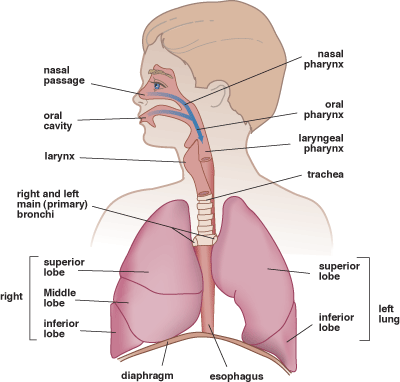 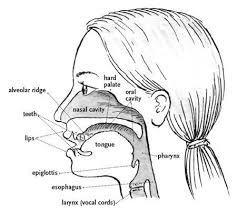 Érdekesség (a tanár mutatja is a dián): NYELVCSAP másik neve= ÍNYCSAP/ÍNYVITORLA; gégefedő (porc): nyeléskor lezárul; „cigányútra megy valami”= légcsőbe jut valami, mert nem zárt a gégefedő; ha lehajtjuk a fejünket, akkor lezárul, így nem tud a falat a légcsőbe jutniÖsszegzés: – Mi volt a mai óránk fő témája? (a hangok)– Mit tanultunk a hangok keletkezéséről általában?– Hogyan keletkeznek a beszédhangok? – Mely szerveket érinti a levegő beszéd közben?Az óra aktivitás értékelésebelső hangok megfigyelése, a hangok megnevezésekülső hangok megfigyelése, a hangok megnevezéseA tanár/az egyik diák által keltett hangok megfigyelése és megnevezésefüzetet nyit, ír, beragasztja a szöveget (feladatlap)magában olvas, értelmez,bejelöli a szöveget a megbeszélt módonszemével követi a szöveget és koppint/tapsol, amikor kell felolvas (1-2 gyerek)ír a füzetébeegy (-két) gyerek elmondja,a többi: figyel, kiegészítgondolkodik, mérlegel, kiegészít,olvasgondolkodik,válaszolmegnevez, megmutatmegnevez, megmutata tanár mutatja a dián, a gyerek megpróbálja megneveznifigyelír (másol a tábláról)gondolkodik, felidéz, elmond;kiegészítelmondír (másol, kiegészíti a vázlatot)ragasztfigyel (élményt idéz föl: amikor félrenyelt…)gondolkodik,válaszolirányítellenőrizhangot prezentálfeladatot ad– felíratja az óraszámot/dátumot; – kiosztja és beragasztatja a füzetbe a feldolgozandó szöveget;– elmagyarázza, hogyan kell jelölni– felírja a táblára a jelölés módjátfigyel, jár-kel, ellenőrizellenőrizutasít, feladatot adfelolvasír a táblára/írat a füzetbeértékel: biztat, dicsér, kiegészít stb. kérdez, kivetítkérdez, értékelmagyaráz, információt adkérdez, értékel, javítbátorít, javít;magyaráz, megnevez, megmutatmegmutat, magyarázír a táblárakérdez, értékel, dicsér, kiegészítmagyaráz, megmutatkérdezír (kiegészíti a vázlatot)kiosztja a képetmesél, magyarázkérdezértékel, dicsér, biztatfrontális munkaönálló munka/insert ld. fogalomtárfrontális/eltérő munkafrontális munkafrontális önálló munkalaptop, i-Pad…a hangkeltéshez  szükséges eszközök (gyufa, papír stb.)füzet, tábla/ whiteboard;kréta/ whiteboard marker2. számú melléklet: feladatlap1. számú melléklet: A hangok keletkezése pptfüzet, tábla/ whiteboard;kréta /whiteboard marker1. számú melléklet: A hangok keletkezése ppt1. számú melléklet: A hangok keletkezése ppt1. számú melléklet: A hangok keletkezése ppt1. számú melléklet: A hangok keletkezése pptalapján készültképecskék minden tanuló számáraÉrdekességek a hangokkal kapcsolatban: www.sulinet.hu/tart/ fcikk/Kibu/0/26963/1